COMMUNE DE GUERVILLE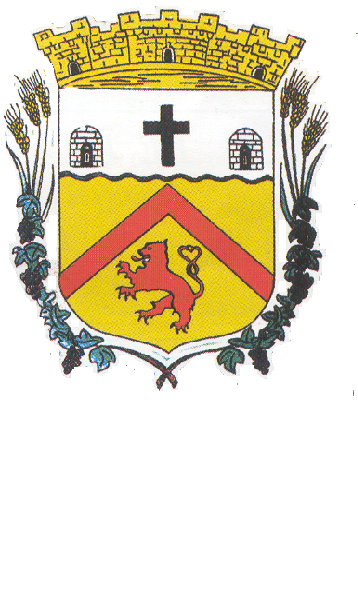 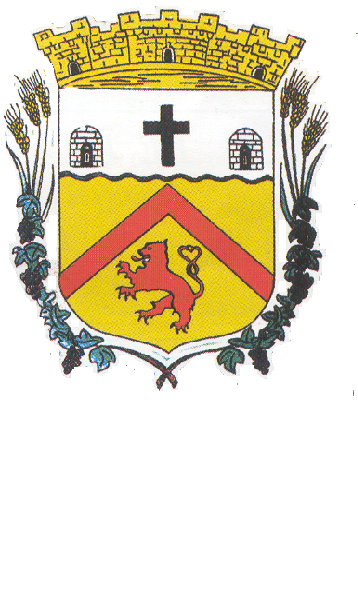 MARCHE PUBLIC DE PRESTATIONS INTELECTUELLESMarché à procédure adaptée en application de l’article  27 du décret 2016-360 du 25 mars 2016MISSION DE COORDONNATEUR SPSTRAVAUX DE CREATION D’UN COURT COUVERT DE TENNISACTE D’ENGAGEMENTA.E.Ordonnateur : Madame le Maire de GuervillePersonne habilitée à donner les renseignements de l’article 109 du code : Madame le Maire de GuervilleComptable assignataire des paiements : Monsieur le Trésorier Principal de Mantes – la - JolieMOIS MO : OCTOBRE 2017Article 1 – Le maître d'ouvrage / maitre d’œuvreCommune de GUERVILLE, Représentée par son Maire en exercice Madame Evelyne PLACETMairie – 4 Place de la Mairie78930 GUERVILLETéléphone : 	01.30.42.63.22		– télécopie : 	01.30.42.33.11e-courriel : mairie.guerville@wanadoo.frArticle 2 – L’architecte Monsieur SAYYETAT Patrice -  4 rue de l’industrie 38450 VIF – tél. 06.85.10.41.50 / 04.76.72.46.80.Article 3 – Le contractant Le signataireM……. Dûment mandaté(e) à cet effet Engage la société………………………… Sur la base de son offreNom commercial ……………………………………………………		Dénomination sociale	 ……………………………………………….Adresse de l’établissement ………………………………………………………..	Adresse du siège social (si différente)………………………………………………………………….………………………………………………………………………………………………………….Adresse électronique	…………………………………….	Numéro de téléphone ……………………………. 	Numéro de télécopie	…………………………….Numéro SIRET	………………………………………………………………………………….- après avoir pris connaissance du Cahier des Clauses Administratives Particulières (CCAP) et du Cahier des Clauses Techniques Particulières (CCTP) et des documents qui y sont mentionnés ;- après avoir pris connaissance du règlement de la consultation,- et après avoir établi les déclarations et attestations prévues au règlement de consultation,AFFIRME, sous peine de résiliation de plein droit du marché, qu’aucune des personnes physiques ou morales pour lesquelles j’interviens ne tombe sous le coup d’une interdiction découlant de l’article 50 de la loi du 52, modifié par la loi 78-753 du ,M’ENGAGE sans réserve, en tant que coordonnateur SPS, conformément aux conditions, clauses et prescriptions imposées par les documents ci-dessus mentionnés, à exécuter la mission dans les conditions définies ci-après.L’offre ainsi présentée ne me lie toutefois que si son acceptation m’est notifiée dans un délai de 120 jours à compter de la date limite de remise des offres fixée par le règlement de la consultation.Personne(s) physique(s) affectées à la mission de coordination :La personne physique chargée de l’exécution de la mission de Coordination en matière de Sécurité et de Santé des travailleurs est :pour la phase de conception :________________________________________________________________pour la phase de réalisation :________________________________________________________________La personne physique chargée d’assurer la suppléance en cas d’indisponibilité est :pour la phase de conception :________________________________________________________________pour la phase de réalisation :________________________________________________________________Elle(s) est/sont désignée(s) dans le marché sous le nom de « Coordonnateur SPS ».Article 4 – Montant du marchéM’engage conformément :  au bordereau de prix unitaire sur le montant forfaitaire de la décomposition du prix forfaitaire au bordereau de prix unitaire et sur le montant forfaitaire (en cas de prix mixte)Montant en euros HT.....................................................................................................Taux de TVA.....................................%Montant de TVA...........................................................................................................Montant en euros TTC..................................................................................................Montant HT arrêté en lettres :.........................................................................................................................................................................................................................Montant TTC arrêté en lettres : ........................................................................................................................................................................................................................tel qu’il résulte de la DPGF ci-annexée (document établi par le candidat).Décomposée selon les phases suivantes :Phase « Etudes »Montant en euros HT  ……………………….……………………………………………………….Taux de TVA …………………………………………… %	Montant de TVA ……………………………………………………………………………………………………….Montant en euros TTC ……………………………………………………………………………………………………Phase « Travaux »Montant en euros HT	……………………………………………………………………………………………………….Taux de TVA …………………………………………… %	Montant de TVA …………………………………………………………………………………………………………….Montant en euros TTC ……………………………………………………………………………………………………Article 5 – Durée et délai d’exécution du marchéLes prestations du CSPS seront exécutées à compter de la date de notification du marché. Elles s’achèveront après la levée de la dernière réserve et à la plus tardive des deux dates ci-après : expiration du délai de « garantie de parfait achèvement » prévue par l’article 44-1 du CCAG travaux ou remise du DIUO définitif.A titre indicatif, le début de l’intervention du SPS est prévu sur la même période que le Contrôleur technique.Les différents délais arrêtés pour l’exécution des missions du Coordonnateur SPS sont fixés à l’article 3 du CCAP.Article 6 – MODALITÉS DE REGLEMENT DES COMPTESLe délai global de paiement est fixé à l’article 7.2 du Cahier des Clauses Administratives Particulières.Le titulaire, Le maître d’ouvrage se libérera des sommes dues au titre du présent marché en faisant porter le montant au crédit du ou des comptes suivants (joindre un RIB pour chacun membres en cas de groupement)Titulaire du compte :Établissement :N° de compte :	cléCode banque : 		Code guichet : 	Fait en un seul originalA ……………….                    le ......................................... Le PrestataireAcceptation de l’offreEst acceptée la présente offre pour valoir acte d'engagement A …………………, le ........................................................Madame Evelyne PLACET – Maire de GUERVILLE